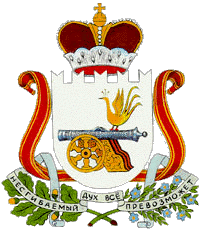   АДМИНИСТРАЦИЯ СТУДЕНЕЦКОГО СЕЛЬСКОГО ПОСЕЛЕНИЯ  ШУМЯЧСКОГО РАЙОНА СМОЛЕНСКОЙ ОБЛАСТИРАСПОРЯЖЕНИЕот  14 мая 2012г.                                                                                      № 8-рО  мерах  обеспечения                                                                                                  безопасности   населения                                                                                                             на  водоёмах  в  период                                                                                              купального  сезона    на  территории                                                                            Студенецкого  сельского  поселения                                                                        Шумячского  района  Смоленской                                                                                  области  в  2012 году  В целях обеспечения безопасности отдыха населения на водоемах на  территории Студенецкого сельского поселения                                                                        Шумячского  района Смоленской области в период купального  сезона,                                                                              предупреждения и сокращения количества несчастных случаев на водоемах, руководствуясь Правилами охраны жизни людей на воде в Смоленской области, утвержденными постановлением Администрации Смоленской области от 31.08.2006 № 3221. Создать оперативный штаб по контролю и организации отдыха населения на воде в составе:Романовой  Валентины  Владимировны – директора  Студенецкого  дома  культуры;Федоткиной  Елены  Павловны – директора  Студенецкой  средней  школы;Прудниковой  Светланы  Викторовны – директора  СОГУ  Дома – интерната  для  престарелых  и  инвалидов;Стефаненко  Виктора  Парфеновича – генерального  директора  ООО  «Нива»  2. Штабу разработать план мероприятий по обеспечению безопасности населения на водных объектах, охране их жизни и здоровья в период летнего купального сезона на территории  Студенецкого  сельского поселения  Шумячского  района  Смоленской  области  в  2012 году.3. Установить  специальные  запрещающие  знаки  в  местах,  не  установленных  для  купания.4. Организовать изготовление и распространение памяток  "Меры безопасности на воде" среди населения. 5.Регулярно  информировать  население  о  складывающейся  обстановке  на  водоёмах  Смоленской  области.   6. Контроль за выполнением настоящего  постановления  возложить  на  старшего  инспектора  Администрации  Панову  Наталью  Михайловну.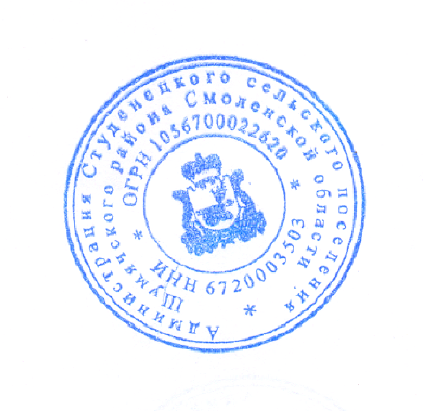 Глава  АдминистрацииСтуденецкого  сельского  поселенияШумячского  района  Смоленской  области                               И.В. Кулешова